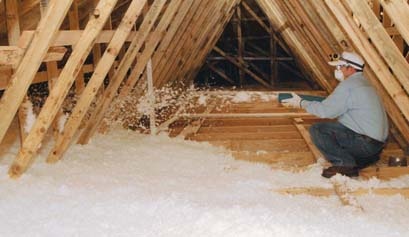 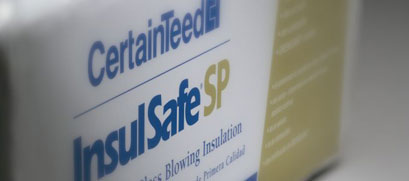 Insulsafe SP – 31lb BagOpen Attic Application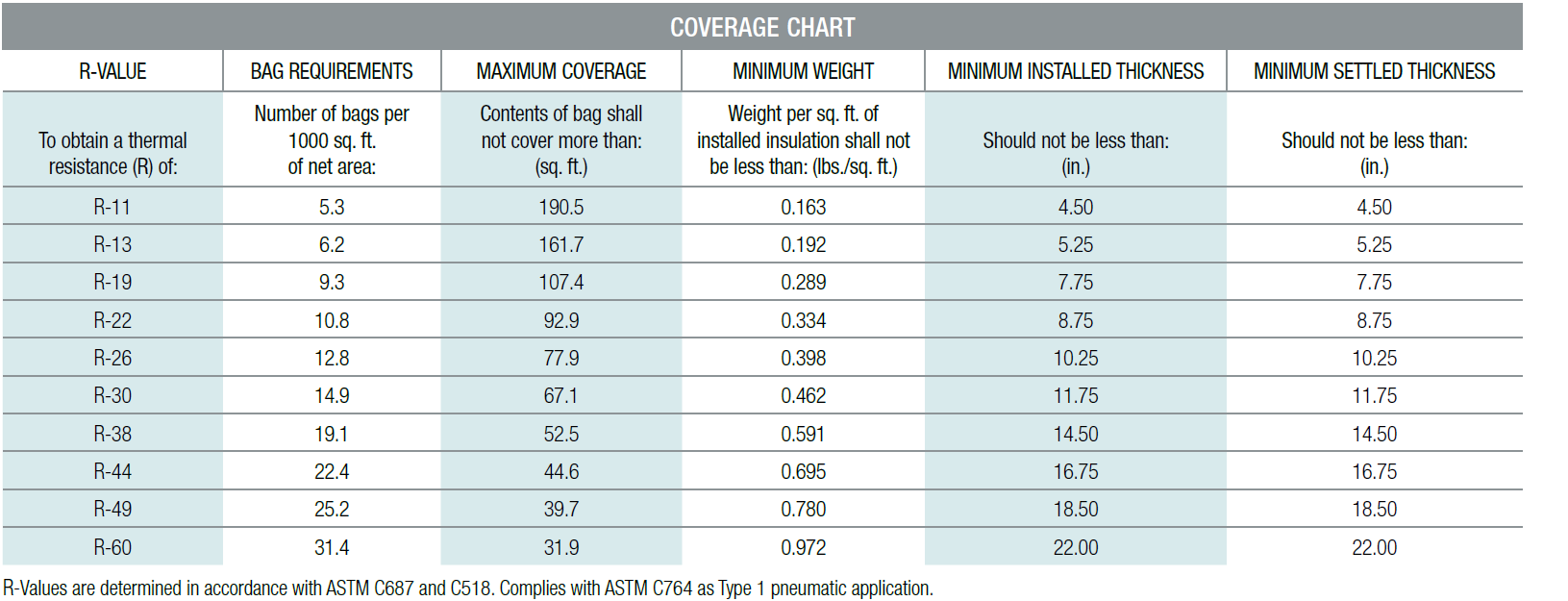 Closed Cavity (Walls, Floors, Ceilings) Retrofit Applications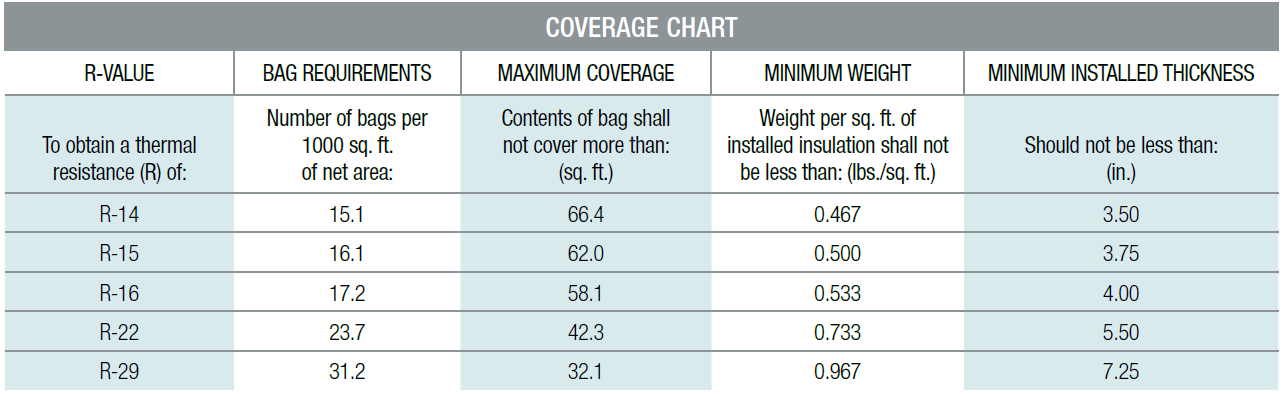 